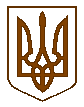 УКРАЇНАБілокриницька   сільська   радаРівненського   району    Рівненської    областіВ И К О Н А В Ч И Й       К О М І Т Е ТРІШЕННЯ  16 липня 2020  року                                                                                        № 118                                                                                                                      Про дозвіл на встановлення автономного опалення	Розглянувши  заяву гр. Стасюк Тетяни Володимирівни про дозвіл на встановлення автономного опалення у багатоквартирному будинку за адресою: с. Біла Криниця, вул. Радгоспна, 43, кв. 13,  керуючись ст. 30 Закону України «Про місцеве самоврядування в Україні», виконавчий комітетВ И Р І Ш И В :Дати дозвіл гр. Стасюк Т.В. на встановлення автономного опалення у багатоквартирному будинку за адресою: с. Біла Криниця,                                      вул. Радгоспна, 43, кв. 13.Зобов’язати гр. Стасюк Т.В.  виготовити відповідну проектну документацію та погодити її згідно чинного законодавства.Після встановлення газопроводів передати їх безкоштовно на баланс ПАТ «Рівнегаз  Збут».Сільський голова                                                                       Тетяна ГОНЧАРУК